В связи с кадровыми изменениямиВнести в постановление администрации от 27 октября 2015 года № 1224 «О создании комиссии по рассмотрению материалов о присвоении (подтверждении) спортивных разрядов, квалификационных категорий спортивных судей» следующие изменения:1.1.	В приложении 1 к постановлению: 1.1.1.Исключить из состава комиссии по рассмотрению материалов по присвоению (подтверждению) спортивных разрядов, квалификационных категорий спортивных судей:Козлову К.В.. - ведущего специалиста отдела по физкультуре и спорту администрации МР «Печора». заместитель председателя. Самсонову В.М. ведущего эксперт отдела по физкультуре и спорту администрации МР «Печора», ответственный секретарь.Шадрину С.М. заместителя директора МАУ «СОК «Сияние севера». член комиссии.1.1.2.	Включить в состав комиссии по рассмотрению материалов по присвоению (подтверждению) спортивных разрядов, квалификационных категорий спортивных судей Дубинина А.В. – заведующего сектором отдела по физкультуре и спорту администрации МР «Печора» председатель.Мурину М.О. ведущего эксперт сектора по физкультуре и спорту администрации МР «Печора», ответственный секретарь.Низовцеву Н.С. директора МАУ СОК «Сияния севера» член комиссии.Настоящее постановление вступает в силу с момента подписания и подлежит размещению на официальном сайте администрации МР «Печора».Контроль за исполнением постановления возложить на заместителя руководителя администрации Е.Ю. Писареву.И.о. главы муниципального района –руководителя администрации                                                                  С.П. КислицынАДМИНИСТРАЦИЯ МУНИЦИПАЛЬНОГО РАЙОНА «ПЕЧОРА»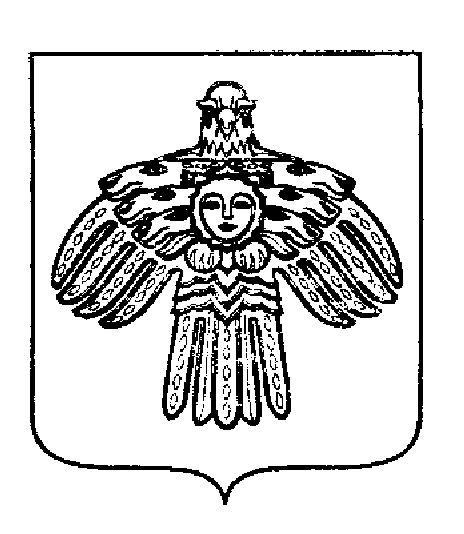 «ПЕЧОРА»  МУНИЦИПАЛЬНÖЙ  РАЙÖНСААДМИНИСТРАЦИЯ ПОСТАНОВЛЕНИЕТШÖКТÖМПОСТАНОВЛЕНИЕТШÖКТÖМПОСТАНОВЛЕНИЕТШÖКТÖМ«  11   » декабря  2018 г.г. Печора,  Республика Коми                                 № 1434    О внесении изменений в постановление администрации МР «Печора» от 27.10. 2015 года № 1224 